Реквізити навчальної дисципліниПрограма навчальної дисципліниОпис навчальної дисципліни, її мета, предмет вивчання та результати навчанняПререквізити та постреквізити дисципліни (місце в структурно-логічній схемі навчання за відповідною освітньою програмою)Вивчення дисципліни спирається на знання, отримані студентами при вивченні дисциплін «Об’єктно-орієнтоване програмування», «Веб-орієнтована розробка програмного забезпечення», мови програмування. Набуті знання та навички можна використати при працевлаштуванні.Зміст навчальної дисципліни Навчальні матеріали та ресурсиНавчальний контентМетодика опанування навчальної дисципліни (освітнього компонента)Тематика лекцій (приклад заповнення)Тематика комп’ютерних практикумів/лабораторних робітСамостійна робота студента/аспірантаПолітика та контрольПолітика навчальної дисципліни (освітнього компонента)Види контролю та рейтингова система оцінювання результатів навчання (РСО)Додаткова інформація з дисципліни (освітнього компонента)Робочу програму навчальної дисципліни (силабус):Складено Ухвалено кафедрою ІПІ (протокол № ___ від ____р.)Погоджено Методичною комісією факультету (протокол № __ від ______ір.)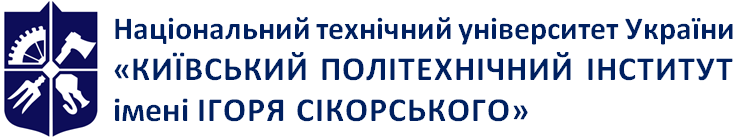 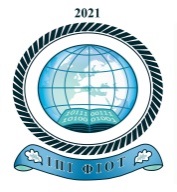 Кафедра інформатики та програмної інженеріїНАЗВА ДИСЦИПЛІНИРобоча програма навчальної дисципліни (Силабус)НАЗВА ДИСЦИПЛІНИРобоча програма навчальної дисципліни (Силабус)НАЗВА ДИСЦИПЛІНИРобоча програма навчальної дисципліни (Силабус)Рівень вищої освітиГалузь знаньСпеціальністьОсвітня програмаСтатус дисципліниНормативна або вибірковаФорма навчанняРік підготовки, семестрОбсяг дисципліниСеместровий контроль/ контрольні заходиРозклад занятьМова викладанняІнформація про 
керівника курсу / викладачівЛекторЛабораторні: Розміщення курсуТема 1Тема 2Тема 3Тема 4Тема 5Тема 6Тема 7Тема 8Тема 9Лекція 1Архітектура Definition and purpose Architecture in SDLC. Architecture in preparing sprints in Agile/Scrum. e. Organizing architecture-related communication.Лекція 2Лекція 3Лекція 4Лекція 5Лекція 6Лекція 7Лекція 8Лекція 8Лекція 10Лекція 11Лекція 12Лекція 13